§2142.  Administrator to retain records of propertyThe administrator shall:  [PL 2019, c. 498, §22 (NEW).]1.  Name and address of apparent owners.  Record and retain the name and last known address of each person shown on a report filed under section 2091 to be the apparent owner of property delivered to the administrator;[PL 2019, c. 498, §22 (NEW).]2.  Name and address of insureds, annuitants and beneficiaries.  Record and retain the name and last known address of each insured or annuitant and beneficiary shown on the report;[PL 2019, c. 498, §22 (NEW).]3.  Policy or account number, company and amount.  For each policy of insurance or annuity contract listed in the report of an insurance company, record and retain the policy or account number, the name of the company and the amount due or paid; and[PL 2019, c. 498, §22 (NEW).]4.  Holder that filed report.  For each apparent owner listed in the report, record and retain the name of the holder that filed the report and the amount due or paid.[PL 2019, c. 498, §22 (NEW).]SECTION HISTORYPL 2019, c. 498, §22 (NEW). The State of Maine claims a copyright in its codified statutes. If you intend to republish this material, we require that you include the following disclaimer in your publication:All copyrights and other rights to statutory text are reserved by the State of Maine. The text included in this publication reflects changes made through the First Regular and First Special Session of the 131st Maine Legislature and is current through November 1. 2023
                    . The text is subject to change without notice. It is a version that has not been officially certified by the Secretary of State. Refer to the Maine Revised Statutes Annotated and supplements for certified text.
                The Office of the Revisor of Statutes also requests that you send us one copy of any statutory publication you may produce. Our goal is not to restrict publishing activity, but to keep track of who is publishing what, to identify any needless duplication and to preserve the State's copyright rights.PLEASE NOTE: The Revisor's Office cannot perform research for or provide legal advice or interpretation of Maine law to the public. If you need legal assistance, please contact a qualified attorney.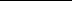 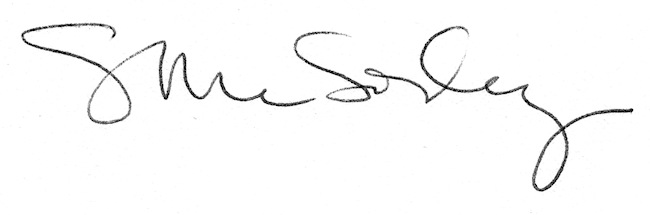 